‘Abrir los Clásicos’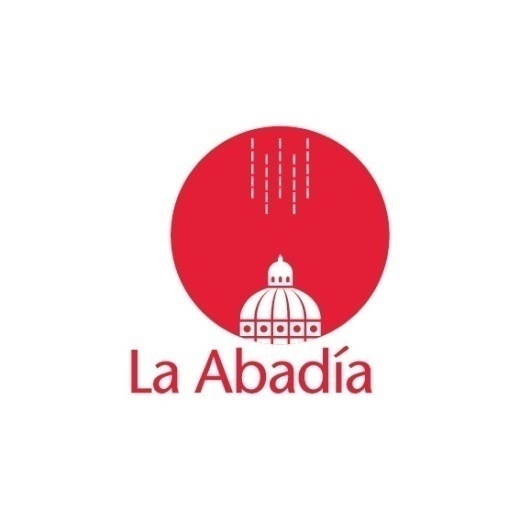 Taller con Carlos Tuñón | [los números imaginarios]: 20 - 26 sep 2021Ficha de inscripciónDescarga, rellena y envía esta ficha cumplimentada al siguiente correo electrónico:formacion@teatroabadia.com En el ‘asunto’ del correo específica “Abrir los Clásicos”, y a continuación tu nombre y apellidos.Biografía resumida explicando tu experiencia artística más significativa.¿Por qué te interesa este taller impartido por [los números imaginarios]?¿Qué te interesa de los “Clásicos”?(solo para participantes con práctica) ¿Qué obra de repertorio te gustaría “abrir” durante el taller? Puede ser desde la tragedia griega hasta una obra del siglo XX que se represente de manera recurrente en teatros nacionales.CLAUSULA DE INFORMACIÓN PARA EL TRATAMIENTO DE LOS DATOS PERSONALES DEL FICHERO FORMACIÓN. Conforme al Art.5 de la Ley Orgánica 15/1999, de 13 de diciembre, de Protección de Datos de Carácter Personal (LOPD), le informamos que sus datos personales serán incorporados al fichero Formación de la Fundación Teatro de La Abadía, única destinataria de la información, con la finalidad de gestionar la realización y asistencia a cursos formativos, informar de los mismos en nuestras webs corporativas, gestión de curriculums vitae, así como el envío por cualquier medio de comunicación (mail, sms, fax, correo, etc.) de nuestra programación escénica, noticias, promociones, fidelizaciones y realización de encuestas de opinión, consintiéndolo usted expresamente. En cualquier momento puede ejercitar sus derechos de acceso, rectificación, cancelación y oposición en la dirección: C/ Fernández de los Ríos, 42 - 28015 Madrid,  o en gestiondeaudiencias@teatroabadia.comNombreApellidosCorreo electrónico Teléfono móvil y/o fijoD.N.I. (con letra)EdadDirección postal completa (para factura / recibo)Quiero ser:Participante con prácticaQuiero ser:Oyente activo/aQuiero ser:Oyente, si no quedan plazas como participante